Новогодний праздник 2013 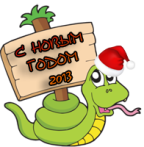 Действующие лица:Ведущая_1Ведущая_2Дед МорозСнегурочкаПочтальонБаба ЯгаЛешийМилиционерХод мероприятия(Звучит новогодняя музыка)- Праздник чудесныйВедущая_1:Здравствуйте, ребятишки! Девчонки и мальчишки! Расстались вы со школою, закончили дела, Каникулы веселые зима к вам привела, И елку новогоднюю, и дружный хоровод. И счастливы сегодня вы, встречая Новый год!Ведущая_2:Наш праздничный новогодний привет Всем - от маленьких до больших! Сегодня вас ждут веселье и шутки, Скучать вы не будете здесь ни минутки! Берите с собою папу и маму, Пусть тоже посмотрят нашу программу! Ведущая_1:Ох, и день сегодня будет! Дед Мороз сейчас прибудет. Он на елке этой вот Триста лампочек зажжет. Дед Мороз в большой запарке – Еле тащит вам подарки. Не рассыпал бы, донес. Он же сильный, Дед Мороз. А подарки, говорят, Раздает он всем подряд! Мы на минуточку - к дверям,Вдруг Дед Мороз стучится там?(Ведущие убегают. Появляются Баба Яга и Леший)Песня (однажды Баба Ёжка)Баба Яга:Слыхал, Леха, всем подряд подарки раздает. Много, стало быть у него подарков-то этих. Конфетки, поди, сла-а-а-денькие. Хоть бы раз в году поесть, а то об этих Иванушек, да Аленушек все зубы пообломала... Слышь, Леш, ты ж мужчина у нас. Придумай что-нибудь, чтоб и нам подарки дали. Леший:Ну, бабусь, че думать-то. Как всегда, украдем - и дело в шляпе!Баба Яга:Э-э-э... (передразнивая Лешего) Как всегда... Всегда-то нас потом ловят, да еще совестят... воспитывают... Тфу! Такие говорят большие, воровать не хорошо... Да и как мы здесь украдем-то. Вот сколько свидетелей. Они сразу в полицию побегут жаловаться: "Так мол и так, дяденька милиционер, приходили двое: один лохматый с бородой, другая с метлой, нос кочергой, и украли наши подарочки". (к детям)- Побежите в полицию?- Да (нет)- (грозя метлой) Ух, ябеды!Думай, Леха, думай, скрипи извилинами!Леший:А мы без свидетелей украдем. Деда Мороза со Снегурочкой заколдуем, чтоб они адрес забыли, куда идти, они заблудятся, устанут, уснут на лавочке, а мы подкрадемся и подарочки стащим.Баба Яга:Вот это молодец! Вот это мужик! Голова! Ну, за работу!(Звучит мрачная музыка. Баба Яга метет метлой и приговаривает)Следы - пути заметаю,С пути прохожих сбиваю,Прохожие пропадают,Куда идут - забывают,Они плутают, блуждают,На лавочках засыпают.Леший:Ну, бабка, хватит колдовать, Пора подарки воровать!(Уходят. Возвращаются ведущие)Ведущая_1:Постояли у дверей,Не видать еще гостей.Ведущая_2:Что тут было? Кто тут был?К вам никто не заходил?(Расспрашивают детей, дети говорят им про план Бабы Яги и Лешего)Ведущая_1:Ой, беда, беда, беда!Не придет Мороз сюда...Ведущая_2:Рано дети вешать нос!Он же сильный - Дед Мороз.С ним беды стрястись не может...Почтальон нам пусть поможет!(Входит почтальон с сумкой)-песня почтальонаПочтальон:Поздравленья новогодниеДоставляю всем сегодня я.Разноцветные открытки с пожеланьями Попадают к вам моими стараньями.Но послышалось мне: в залеМое имя называли. Может чем-нибудь помочь?Я помочь всегда не прочь!Ведущая_2:Вот спасибо, очень кстати.Вот что сделаем сейчас:Мы напишем телеграмму,Почтальон ее доставитДед Морозу и Снегурке,Чтоб напомнить адрес наш.Ведущая_1:Вспомнят гости адрес нашИ придут на праздник в школу.А чтоб было веселее,Помогайте нам быстрее:Коль ребята вы внимательные И в учении старательные,Называйте прилагательные!(Ведущие просят ребят называть прилагательные и записывают их по порядку: ("толстый", "рыжий", "горячий", "голодный", "вялый", "светлый", "добрый"...) Прилагательные вставляются в пропуски в тексте телеграммы. Детей просят также вспомнить по какому адресу находится их школа, чтобы написать этот адрес в телеграмме)(Зачитывается текст телеграммы, заранее заготовленный на отдельном листе)Текст телеграммы:" …..Дедушка Мороз! .И  Снегурочка! Все ….. дети с нетерпением ожидают вашего ….прихода. Новый год это самый …праздник в году. Мы будем петь для вас …..песни, танцевать ….танцы! Сегодня не хочется говорить о …..учебе, но мы обещаем, что будем получать только …..оценки. Так что, приносите поскорее свой….мешок и вручайте нам …. подарки. А то ….Баба Яга и …..Леший хотели испортить наш …..праздник, и заколдовали вас со Снегурочкой, чтобы вы забыли наш …. адрес, но…почтальон согласился нам помочь и доставить вам эту …. телеграмму.Мы ждем тебя по адресу: Фролово-Горетовская основная общеобразовательная школаС уважением к тебе …. мальчишки и …..девчонки!"Ведущая_2 почтальону:Поскорее отнесите эту телеграмму,И с гостями приходите к нам на праздник прямо.(Почтальон уходит)Ведущая_1:А пока, чтоб не скучать,Предлагаю поиграть!Я тут текст вам написала,Разучите для начала!"Идет, идет к нам Дед Мороз,К нам Дед Мороз идет.И знаем мы, что Дед МорозПодарки нам несет."(!Ведущим хорошо подготовиться, чтобы не сбиваться самим)А теперь повторяйте вместе с нами!(Разучивают текст. )После того, как текст повторили, предлагается заменять слова на движения и жесты. Первые слова, которые заменяются, слова "мы" и "нам". Вместо этих слов все показывают на себя. С каждым новым исполнением слов становится меньше, а жестов больше. Вместо слов "Дед Мороз" все показывают на дверь. Слово "идет" заменяется ходьбой на месте. Слово "знаем" - указательным пальцем прикасаться ко лбу. Слово "подарки" - жест, изображающий большой мешок. При последнем исполнении все слова исчезают, кроме предлогов и глагола "принесет".В конце игры появляются Дед Мороз и Снегурочка)(песня дедушки Мороза)Дед Мороз:С Новым Годом! С Новым Годом! Поздравляю всех детей! Поздравляю всех гостей! Желаю успехов, здоровья и сил. Очень, ребятки, сюда я спешил! Чуть по дороге в овраг не свалился, Но, кажется, вовремя в гости явился! Был у вас я год назад, Видеть всех я очень рад! Пусть же этот Новый год Много счастья принесет! Ну-ка, дайте мне ответ, Вам здесь не скучно, дети? (НЕТ!!!) Я люблю того, кто весел. Я ведь Дедушка Мороз! Если кто-то год повесил, Пусть поднимет выше нос! Снегурочка: К вам на праздничную елку Мы пришли издалека. Шли вдвоем довольно долго Через льды, через снега. Шли все дни, не зная лени, Не сбивались мы с пути. То садились на оленей.... То - в маршрутное такси. Были в селах, городах, Были в школах, детсадах. Поздравляли мы подряд С Новым годом всех ребят. Дед Мороз:Мы чуть-чуть не заблудились,По пути с дороги сбились.Хорошо, что телеграммуНам вручили в руки прямо... Снегурочка:Правда, мы не опоздали? – Ведь опаздывать нельзя, Если ждут в нарядном зале Наши лучшие друзья. Здесь окончен наш поход, И мы с вами вместе Этот славный Новый год Встретим честь по чести. Ведущая_1:Не устали ли с дороги?Были мы в большой тревоге.Отправляли на подмогу Почтальона... Дед Мороз:Он помог!Ведущая_2:Только, где же ваш мешок?(Входит полицейский, который ведет Бабу Ягу и Лешего. Леший несет мешок)Полицейский (отдает честь):С Новым годом поздравляю,Гражданин Морозов Дед,Извините, отрываю,Но мне нужен ваш ответ:Ничего вы не теряли За последних полчаса?И нигде не забывали Вот такого вещмешка?Дед Мороз:Ой, да как я только могПозабыть в пути мешок!Вот, спасибо, дорогой,Что вернул мешочек мой!Полицейский : А вот этих хулигановЯ с собою уведу!Я на этих хулигановДаже дело заведу!Снегурочка:Подождите, подождите!Может можно в день такойНе наказывать Лешего с Бабой Ягой.Оставайтесь лучше с нами,Веселиться сами!Баба Яга и Леший:Вы простите нас, пожалуйста, Не будьте слишком строгими,Мы не вредные - зловредные,Просто очень одинокие...Дед Мороз:Оставайтесь, коли так, Но условимся:С нами будете играть, А не ссориться!Снегурочка объясняет условия игры "Снежки»Снегурочка: по 2 человека становятся и кидают снежки в корзинки. Задача: забросить как можно больше снежков в свою корзину.Баба Яга:Я тоже хочу деткам загадать загадки можно? Леший: И я тоже. (по очереди)(Загадки)Снегурочка: Я-Снегурочка-снежинкаПесни, шутки и весельеЯ на праздник вам несуХорошо у ёлки вашейВеселиться и плясатьМожет праздничные танцыМне со снежинками станцевать?Дед Мороз:В честь события такогоМы красавице леснойСкажем два волшебных слова(Повторяйте их за мной)!Пусть на елках в целом миреЗаблестят огни!Скажем дружно, три - четыре:"Елочка, гори!"(Зажигается новогодняя елка) Танец снежинокЛеший: я хочу тоже поиграть с детьми. Можно мне ребята с вами поиграть? Я ведь хороший!Игра: «Угадайка»Считать умеете? Сколько конфет в этой коробке? Побеждает тот кто точнее угадал количество конфет в коробке.Снегурочка:Громко музыка звучит В хоровод войти велит! За руки друзей возьмись, Вместе с ними в пляс пустись! Пусть царит у нас веселье В Новогодний День рожденья! Ведущая_1:Танцевать он всем велит, Песни петь заставит, Всех подряд он веселит, Устали не знает. Уже века у нас живет, Дружный, шумный Вместе: хоровод. (Играет музыка "В лесу родилась елочка!". Все водят хоровод)Баба-Яга: У меня тоже есть одна очень интересная игра, называется ёжики. Поиграем? Повторяйте все движения и слова за мной.Два притопа, два прихлопаЁжики, ёжикиНаковали, наковалиНожницы, ножницыБег на месте, бег на местеЗайчики, зайчикиНу-ка дружно, ну ка вместеДевочки (кричат девочки), мальчики (кричат мальчики).-А теперь быстрей попробуем.Дед Мороз, разглядывая костюмы ребят:Ой, Снегурочка, постой!Шли с тобой мы в школу простую,Но мне кажется попалиПрямо в сказку в этом зале.Снегурочка:Да, и мне, сказать По-правде,Удивительно!До чего же все нарядыВосхитительны!Дед Мороз:А ребята, как мне кажется, Так оделись не спроста!И во всей красе покажутся,Если мы займем места.Снегурочка:А сейчас, друзья, сыграем в интересную игру, но сначала отгадайте загадку:Человечек непростойПоявляется зимойА весною исчезаетПотому что быстро тает. (снеговик)Игра «Снеговик»Нарисованы снеговики на 2-х листах, задача детей с завязанными глазами приставить снеговикам морковку.Дед Мороз:Песни пели вы, плясали,Но подарки из мешкаНе разобраны пока.Ждут подарки недождутсяНовогоднего стишка!Помогай-ка мне Снегурка,Да и ты, Баба Яга!Баба Яга:Ну-ка, становитесь в ряд!Всех послушаем ребят! (Снегурочка, Дед Мороз и Баба Яга собирают детей в три группы и слушают стихи. Ведущие и Леший помогают раздавать подарки.)Дед Мороз:Ах, какие вы ребята замечательные,И стихи-то прочитали занимательные! Но в мешке последний приз остается,Не хотите ль за него побороться?!ИГРА «КТО ВПЕРЁД?»На спинке двух стульев висит по зимней куртке с вывернутыми рукавами, а на сиденьях лежит по меховой шапке, шарфу и паре варежек. Под весёлую музыку 2 игрока выворачивают рукава курток, после чего надевают их, а затем облачаются в шапку, шарф и варежки. Приз получает тот, кто вперёд займёт место на своём стуле и крикнет «С Новым годом!».Дед Мороз:Все у елки не ленились, ну спасибо детвора!Танцевали, веселились, но прощаться нам пора.Снегурочка: Жаль, друзья, прощаться надо. Всем домой уже пораПуть счастливый вам ребята, до свиданье детвора!Ведущий 1: Улыбок, счастья, радости, добра и теплотыВедущий 2:Пусть новый год исполнит все заветные мечты!